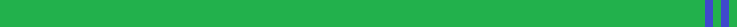 УКЕМИ: через 2 чел. внизу ФИЗ.ПОДГОТОВКА: отжимания (25/м/, 15/д/), приседания на одной ноге (по 7 раз на каждой), подтягивания: 7/м/, 3/д/, ходьба на мостике (одно татами), колесо4 КЮ+2*20 часов занятий (3 месяца после получения 4 кю+1)TACHI-WAZASHOMEN-UCHI:  Ikkyo (Omote/ura), Nikyo (Omote/Ura), Sankyo (Omote/Ura), Irimi-nage, Kote-gaeshiYOKOMEN-UCHI: Nikyo (Omote/Ura), Sankyo (Omote/Ura), Shiho-nage (Omote/Ura), Irimi-nage, Kote-gaeshi, Sumi-otoshi KOSA-DORI (ai-hanmi): Jiyuwaza (Ikkyo, Irimi-nage, Kote-gaeshi, Shiho-nage, Udekime-nage)KATATE-DORI (gyaku-hanmi):  Jiyuwaza (Nikyo, Irimi-nage, Kote-gaeshi, Shiho-nage, Kaiten-nage)RYOTE-DORI:  Shiho-nage (Omote/Ura), Tenchin-nageMOROTE-DORI: Kokyu-hoKATA-DORI:  Ikkyo (Omote/ura), Nikyo (Omote/Ura)TSUKI: Koku-nage (5 forms)SUWARI-WAZASHOMEN-UCHI:  Ikkyo (Omote/ura), Nikyo (Omote/Ura), Sankyo (Omote/Ura), Irimi-nage, Kote-gaeshiRYOTE-DORI: Kokyu-hoHANMI-HANDACHI-WAZAKATATE-DORI (gyaku-hanmi):  Shiho-nage (Omote/Ura)RYOTE-DORI:  Shiho-nage (Omote/Ura)